АДМИНИСТРАЦИЯ МУНИЦИПАЛЬНОГО ОБРАЗОВАНИЯ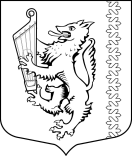 «РОЩИНСКОЕ ГОРОДСКОЕ ПОСЕЛЕНИЕ»ВЫБОРГСКОГО РАЙОНА ЛЕНИНГРАДСКОЙ ОБЛАСТИР А С П О Р Я Ж Е Н И Еот 12.05.2020				                                                                                        № 55О внесении изменений в распоряжение администрации МО «Рощинское городское поселение» №39 от 26.03.2020 «О режиме труда»В целях реализации постановления Правительства Ленинградской области от 11.05.2020 года № 277 «О мерах по предотвращению распространения новой коронавирусной инфекции (COVID-19) на территории Ленинградской области»Внести в распоряжение администрации МО «Рощинское городское поселение» №39 от 26.03.2020 «О режиме труда», с изменениями от 31.03.2020 №41, от 06.04.2020 №44, от 30.04.2020 №53/1 следующие изменения:пункт 2 изложить в следующей редакции:«2.	В период с 12 по 31 мая 2020 организовать личный прием граждан должностными лицами администрации муниципального образования «Рощинское городское поселение» Выборгского района Ленинградской области (далее – Администрация) при условии:обеспечения и использования должностными лицами Администрации и гражданами средств индивидуальной защиты органов дыхания (гигиеническая маска, повязка, респиратор);использования входной термометрии граждан;максимального срока нахождения граждан на приеме у должностных лиц Администрации не более 15 минут, перерыва между гражданами на приеме не менее 10 минут для проветривания помещений и дезинфекции контактных поверхностей (мебели, оргтехники и других).Личный прием граждан должностными лицами Администрации осуществляется по предварительной записи в приемную Администрации по тел. 8(81378)64-497 по следующему графику:Глава администрации - дни и часы приема: вторник с 10.00 до 13.00;Заместитель главы администрации - вопросы ЖКХ, благоустройство, ГО и ЧС - дни и часы приема: вторник с 10.00 до 13.00;Помощник главы - социальные вопросы, молодежная политика, спорт, культура - дни и часы приема: вторник с 10.00 до 13.00;Начальник отдела по ЖКХ и благоустройству - вопросы газификации - дни и часы приема: вторник с 10.00 до 13.00;Ведущий специалист отдела по ЖКХ и благоустройству - объекты благоустройства, работы по благоустройству, учет КФК и СНТ, садоводства - дни и часы приема: вторник с 10.00 до 13.00;Главный специалист отдела по ЖКХ и благоустройству - вопросы экологии, природопользования, благоустройство, пожарная и экологическая безопасность - дни и часы приема: вторник с 10.00 до 13.00;Специалист 1 категории отдела по ЖКХ и благоустройству - учет и распределение жилья, выдача справок Ф-7, Ф-9 - дни и часы приема: вторник с 10.00 до 13.00.Рекомендовать гражданам обращаться в письменной форме, разместить данную информацию на стендах, официальном портале МО «Рощинское городское поселение».»Настоящее распоряжение вступает в силу с 12 мая 2020 года.Глава администрации		                                                                          В.Г. Савинов